2016 йылдың  «12» май                                                                                                                    от   «12 » мая  2016 годаҠАРАР					№ _50_	                      ПОСТАНОВЛЕНИЕО внесении изменения и дополнения в Постановление Администрации сельского поселения Саитбабинский сельсовет муниципального района Гафурийский район Республики Башкортостан  от 23.12.2015г. № 83 «Об утверждении Перечня главных администраторов  доходов бюджета сельского поселения Саитбабинский сельсовет муниципального района Гафурийский  район Республики Башкортостан, а также состава закрепляемых за ними кодов классификации доходов  бюджета» В соответствии с положениями Бюджетного кодекса Российской Федерации, Приказом от 1.07.2013 г. N 65н «Об утверждении указаний о порядке применения бюджетной классификации Российской Федерациипостановляю:Внести изменения и дополнения в Постановление Администрации сельского поселения Саитбабинский сельсовет муниципального района Гафурийский район Республики Башкортостан  от 23.12.2015г. № 83 «Об утверждении Перечня главных администраторов  доходов бюджета сельского поселения Саитбабинский сельсовет муниципального района Гафурийский  район Республики Башкортостан, а также состава закрепляемых за ними кодов классификации доходов  бюджета»-дополнить кодами бюджетной классификации:Глава сельского поселения 			   	                                      Р.А.Латыпов791 1 18 05200 10 0000 151Перечисления из бюджетов сельских поселений по решениям о взыскании средств, предоставленных из иных бюджетов бюджетной системы Российской Федерации     791 1 18 05000 10 0000 180Поступления в бюджеты сельских поселений (перечисления из бюджетов сельских поселений) по урегулированию расчетов между бюджетами бюджетной системы Российской Федерации по распределенным доходам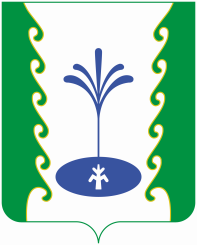 